Título Título Título Título Título Título Título [Times New Roman 14 pp negrita]Title Title Title Title Title Title Title Title Title [Times New Roman 12 pp negrita cursiva]Apellido N1*, Apellido N2, Apellido N1, Apellido N1 [Times New Roman 11 pp negrita]1Dept. Producción Animal, Universidad, C.P. Ciudad, País.2Empresa, C.P. Ciudad, País.*correo@correo.es [Times New Roman 10 pp cursiva][Extensión máxima permitida en total: 5 páginas. No cambiar márgenes ni tamaño de página. Respetar formatos de texto y párrafo]Resumen: Resumen en español máximo 300 palabras. Resumen en español máximo 300 palabras. Resumen en español máximo 300 palabras. Resumen en español máximo 300 palabras. Resumen en español máximo 300 palabras. Resumen en español máximo 300 palabras. Resumen en español máximo 300 palabras. Resumen en español máximo 300 palabras. Resumen en español máximo 300 palabras. Resumen en español máximo 300 palabras. Resumen en español máximo 300 palabras. Resumen en español máximo 300 palabras. Resumen en español máximo 300 palabras. Resumen en español máximo 300 palabras. Resumen en español máximo 300 palabras. Resumen en español máximo 300 palabras. [Times New Roman 12 pp]Palabras clave: Máximo de 5 palabras clave.Abstract: Resumen en inglés máximo 300 palabras. Se publicará además en la revista World Rabbit Science. Resumen en inglés máximo 300 palabras. Se publicará además en la revista World Rabbit Science. Resumen en inglés máximo 300 palabras. Se publicará además en la revista World Rabbit Science. Resumen en inglés máximo 300 palabras. Se publicará además en la revista World Rabbit Science. Resumen en inglés máximo 300 palabras. Se publicará además en la revista World Rabbit Science. Resumen en inglés máximo 300 palabras. Resumen en inglés máximo 300 palabras. Se publicará además en la revista World Rabbit Science. [Times New Roman 12 pp]Keywords: Máximo de 5 palabras clave.Introducción [Títulos de apartados: Times New Roman 12 pp negrita, interlineado simple]El veloz murciélago hindú comía feliz cardillo y kiwi. La cigüeña tocaba el saxofón detrás del palenque de paja (De Blas et al., 1999). El veloz murciélago hindú comía feliz cardillo y kiwi. La cigüeña tocaba el saxofón detrás del palenque de paja. El veloz murciélago hindú comía feliz cardillo y kiwi. [Texto general: Times New Roman 12 pp, interlineado simple sin espaciado anterior ni posterior]Material y métodosEl veloz murciélago hindú comía feliz cardillo y kiwi. La cigüeña tocaba el saxofón detrás del palenque de paja. El veloz murciélago hindú comía feliz cardillo y kiwi. La cigüeña tocaba el saxofón detrás del palenque de paja. El veloz murciélago hindú comía feliz cardillo y kiwi. La cigüeña tocaba el saxofón detrás del palenque de paja. El veloz murciélago hindú comía feliz cardillo y kiwi. El veloz murciélago hindú comía feliz cardillo y kiwi. (SAS Institute, 2001).Resultados y discusiónEl veloz murciélago hindú comía feliz cardillo y kiwi. La cigüeña tocaba el saxofón detrás del palenque de paja. El veloz murciélago hindú comía feliz cardillo y kiwi. La cigüeña tocaba el saxofón detrás del palenque de paja (González, 2010). El veloz murciélago hindú comía feliz cardillo y kiwi. La cigüeña tocaba el saxofón detrás del palenque de paja (Tabla 1). El veloz murciélago hindú comía feliz cardillo y kiwi (Fig. 1). La cigüeña tocaba el saxofón detrás del palenque de paja (Lebas et al., 1996).Tabla 1. El veloz murciélago hindú comía feliz cardillo y kiwi.n: nº de camadas. RSM: cuadrado medio del error. ***: p<0,001.[Título de tabla (colocado encima): Times New Roman 11 pp. Negrita cursiva. Cuerpo de tabla: Times New Roman 11 pp. Pie de tabla: 10 pp]El pingüino Wenceslao hizo kilómetros bajo exhaustiva lluvia y frío, añoraba a su querido cachorro El pingüino Wenceslao hizo kilómetros bajo exhaustiva lluvia y frío, añoraba a su querido cachorro El pingüino Wenceslao hizo kilómetros bajo exhaustiva lluvia y frío, añoraba a su querido cachorro El pingüino Wenceslao hizo kilómetros bajo exhaustiva lluvia y frío, añoraba a su querido cachorro. El pingüino Wenceslao hizo kilómetros bajo exhaustiva lluvia y frío.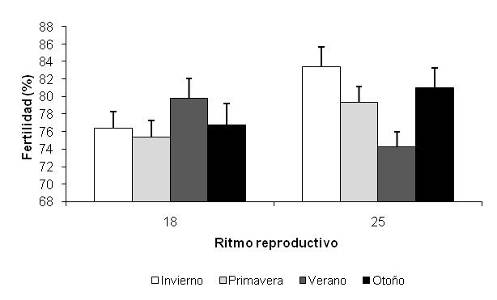 Figura 1. La cigüeña tocaba cada vez mejor el saxofón y el búho pedía kiwi y queso.[Título de figura (colocado debajo): Times New Roman 11 puntos pp. Negrita cursiva]El pingüino Wenceslao hizo kilómetros bajo exhaustiva lluvia y frío, añoraba a su querido cachorro El pingüino Wenceslao hizo kilómetros bajo exhaustiva lluvia y frío, añoraba a su querido cachorro El pingüino Wenceslao hizo kilómetros bajo exhaustiva lluvia y frío, añoraba a su querido cachorro El pingüino Wenceslao hizo kilómetros bajo exhaustiva lluvia y frío, añoraba a su querido cachorro. El pingüino Wenceslao hizo kilómetros bajo exhaustiva lluvia y frío.El pingüino Wenceslao hizo kilómetros bajo exhaustiva lluvia y frío, añoraba a su querido cachorro El pingüino Wenceslao hizo kilómetros bajo exhaustiva lluvia y frío, añoraba a su querido cachorro El pingüino Wenceslao hizo kilómetros bajo exhaustiva lluvia y frío, añoraba a su querido cachorro El pingüino Wenceslao hizo kilómetros bajo exhaustiva lluvia y frío, añoraba a su querido cachorro. El pingüino Wenceslao hizo kilómetros bajo exhaustiva lluvia y frío.El pingüino Wenceslao hizo kilómetros bajo exhaustiva lluvia y frío, añoraba a su querido cachorro El pingüino Wenceslao hizo kilómetros bajo exhaustiva lluvia y frío, añoraba a su querido cachorro El pingüino Wenceslao hizo kilómetros bajo exhaustiva lluvia y frío, añoraba a su querido cachorro El pingüino Wenceslao hizo kilómetros bajo exhaustiva lluvia y frío, añoraba a su querido cachorro. El pingüino Wenceslao hizo kilómetros bajo exhaustiva lluvia y frío.El pingüino Wenceslao hizo kilómetros bajo exhaustiva lluvia y frío, añoraba a su querido cachorro El pingüino Wenceslao hizo kilómetros bajo exhaustiva lluvia y frío, añoraba a su querido cachorro El pingüino Wenceslao hizo kilómetros bajo exhaustiva lluvia y frío, añoraba a su querido cachorro El pingüino Wenceslao hizo kilómetros bajo exhaustiva lluvia y frío, añoraba a su querido cachorro. El pingüino Wenceslao hizo kilómetros bajo exhaustiva lluvia y frío.En conclusión, el pingüino Wenceslao hizo kilómetros bajo exhaustiva lluvia y frío, añoraba a su querido cachorro El pingüino Wenceslao hizo kilómetros bajo exhaustiva lluvia y frío, añoraba a su querido cachorro. El pingüino Wenceslao hizo kilómetros bajo exhaustiva lluvia y frío. [Conclusiones en el último párrafo de “Resultados y discusión”, no en apartado independiente]Agradecimientos: El pingüino Wenceslao hizo kilómetros bajo exhaustiva lluvia y frío. [Opcional]BibliografíaDe Blas C, Taboada E, Mateos GG, Nicodemus N, Méndez J. 1995. Effect of substitution of starch for fibre and fat isoenergetic diets on nutrient digestibility and reproductive performance of rabbits. J Anim Sci 73:1131-1137. [Ejemplo de artículo en revista]Hoy S, Verga M. 2006. Welfare indicators. En: Maertens L y Coudert P. (Ed.). Recent advances in rabbit sciences. ILVO, Melle, Bélgica, pp. 71-74. [Ejemplo de capítulo de libro]Lang C, Masthoff T, Spies M, Weirich C, Hoy St. 2016. How does the structure of feedstuffs influence ethological and nutritional parameters of rabbits. En: 11th World Rabbit Congress. Qingdao, China, pp. 289-292. [Ejemplo de comunicación en congreso]Lebas F, Coudert P, De Rochambeau H, Thébault RG. 1996. El conejo. Cría y patología. FAO, Roma, Italia. [Ejemplo de libro completo]SAS Institute. 2001. SAS/STAT® User’s Guide (Release 8.2). SAS Inst. Inc., Cary NC, USA. [Ejemplo de paquete estadístico] [Bibliografía en Times New Roman 11 pp respetando formato propuesto]Ritmo reproductivoRitmo reproductivoRitmo reproductivoRSMP>fGrupo 11Grupo 18Grupo 25PL(0-21 d)4001,4c4322,4b5405,9a464,4***PL (g/d)190,5c205,8257,422,11***n182023